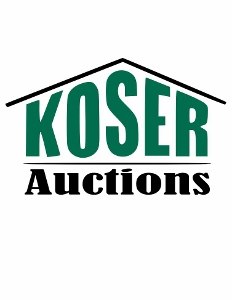 BUILDING MATERIALS:    Dimensional Lumber: 2x4’s, 2x6’s in Various lengths, Large Amounts of 2x12x10 Fir, Stacks of Misc. Lumber, Large Amounts of Pressure Treated Lumber, ISO Sheet Insulation: Different Thickness, Roll Insulation, Ship Lap, 1x Pine Boards, Beaded Pine Boards, 3/8” T-1-11, Shingles, Metal Roofing, Composite Decking, Nails and Screws, Stairs, Vinyl Siding, Vinyl Railing, Exterior Doors, Pre-hung Steel Doors (9 lite, 1lite, Decorative Glass, and many other styles), Double Doors, Doors w/ sidelights, Patio Doors, Door Parts,  Bi-fold Doors, Pre-hung and Slab Interior Doors, Silverline Windows, Many Brands of  Windows, Pavers, Veneer Stone, Hardware Supplies, Toilets, Electrical Supplies, Light Fixtures, Lighting, Plumbing Supplies, Stainless Steel Sinks, Faucets, New Complete Kitchen Units, Kitchen Cabinets, Formica Counter Tops, Granite Kitchen Tops, Bath Vanities with Granite Tops, Cultured Marble Tops, Oak Hand Rails, Interior Moldings, Medicine Cabinets, Fiberglass Tub and Shower Units, New Carpet, Hardwood Flooring, LVT Flooring, Laminate Flooring, Ceramic Tile.EQUIPMENT: Cub Cadet, 50” Zero Turn Mower, Snowblowers, Push Mower, 110 Welder, New and Used Tools. VEHICLES: 2001 Honda Accord, Check Web Site For Up To Date Info.MISC. ITEMS:  Used Appliances: Stoves, Refrigerators, Dishwashers, Microwaves, Washers and Dryers, New Gas and Oil Furnaces, Fireplaces, Stone Surrounds for Fireplaces, Household Goods, NEW ITEMS COMING IN ALL THE TIME ...TOO MUCH TO LIST.Photos/Updates: www.koserbuildingmaterials.com and FacebookAll Items Subject to Prior Sale. Food Available.  NO PETS.Terms of Sale: Cash or Approved Check on Sale Day10% Buyer’s Premium 
Equipment Over $1,000 – 2% Buyer’s PremiumEverything Sold As IsNext Tail Gate Sale is May 2, 2019             Next Building Materials Sale: Saturday, May 18, 2019            Koser Auction LLC - AY002288